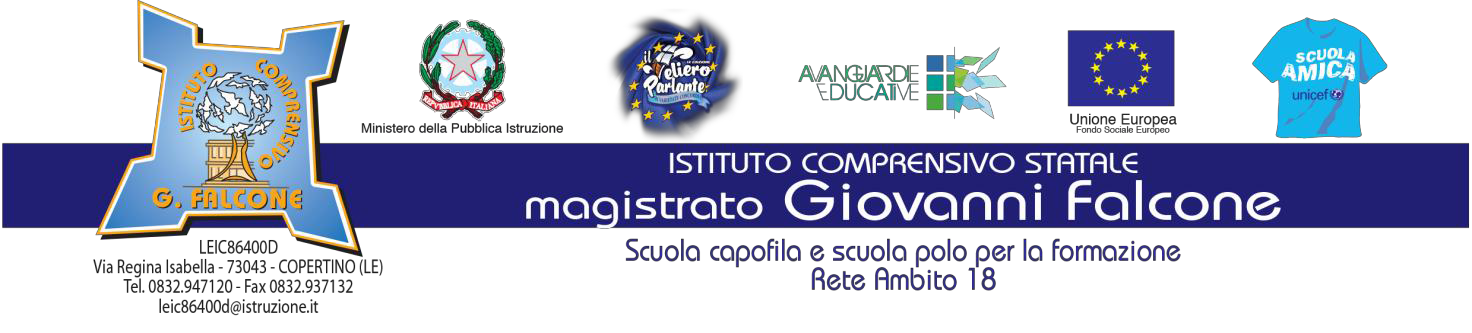 OGGETTO: Bando di selezione di REFERENTE PER LA VALUTAZIONE nel	PON 3504 del 31/03/2017 - FSE - Potenziamento della Cittadinanza europeaAL DIRIGENTE SCOLASTICO ISTITUTO COMPRENSIVO “MAGISTRATO G.FALCONE” 73043 COPERTINOIl/La sottoscritto/a ………………………………………… Codice fiscale………...……………… Nato/a a ……………………………………………………………..... il …………………………… Telefono ……………………… Cell…………………… e-mail …………………………………… Indirizzo a cui inviare le comunicazioni relative alla selezioneVia ………………………….……………… Cap …………… Città ………………….………...…Chiededi partecipare alla selezione per titoli per l’attribuzione dell’incarico di REFERENTE PER LA VALUTAZIONE per attività previste nel  PON 1953  del 21/02/2017 - FSE - Competenze di baseA tal fine, consapevole della responsabilità penale e della decadenza da eventuali benefici acquisiti nel caso di dichiarazioni mendaci, dichiara, sotto la propria responsabilità, quanto segue:di essere cittadino/a .……………………………………………………………………..……… di essere in godimento dei diritti politici …………………………………………..……………. di essere dipendente di altre amministrazioni (indicare quale) ………………...…………….….di non essere dipendente di altre amministrazioni pubblichedi essere in possesso dei seguenti titoli ……………………………………….………………… di non aver subito condanne penali ovvero di avere i seguenti provvedimenti penali pendenti……………………………………………………………………………………................................ di non avere procedimenti penali pendenti ovvero di avere i seguenti procedimenti penali pendenti………………………………………………………………………………………………………di  essere  disponibile  a  svolgere  l’incarico  secondo  il  calendario  predisposto  dal  Gruppo  di Progettodi  essere  disponibile  a  partecipare  agli  incontri  propedeutici  all’inizio  delle  attività  e  nelle eventuali manifestazioni conclusive del progettodi impegnarsi a documentare puntualmente tutta l’attività svolta e di inserire i dati richiesti a sistema. ❏ di accettare la tempistica che verrà stabilita per la realizzazione del progetto; ❏ di essere in possesso di competenze informatiche di base;In caso di attribuzione dell’incarico, dichiara:di essere disponibile a svolgere l’incarico senza riserve;di assicurare la propria presenza alle riunioni collegate alla realizzazione del progetto;di assicurare la propria disponibilità per l’intera durata del progetto, che si concluderà entro il 31/08/2018;di documentare l’attività sulla piattaforma on-line “gestione degli interventi” per quanto di propria competenza;di consegnare a conclusione dell’incarico tutta la documentazione inerente l’incarico.Allega curriculum vitae in formato europeo. Il/La sottoscritto/a consente il trattamento dei propri dati, anche personali, ai sensi del D. Lg.vo 30/06/2003, n. 196, per le esigenze e le finalità dell’incarico di cui alla presente domanda.Data ………………………………… Firma ………………………………………